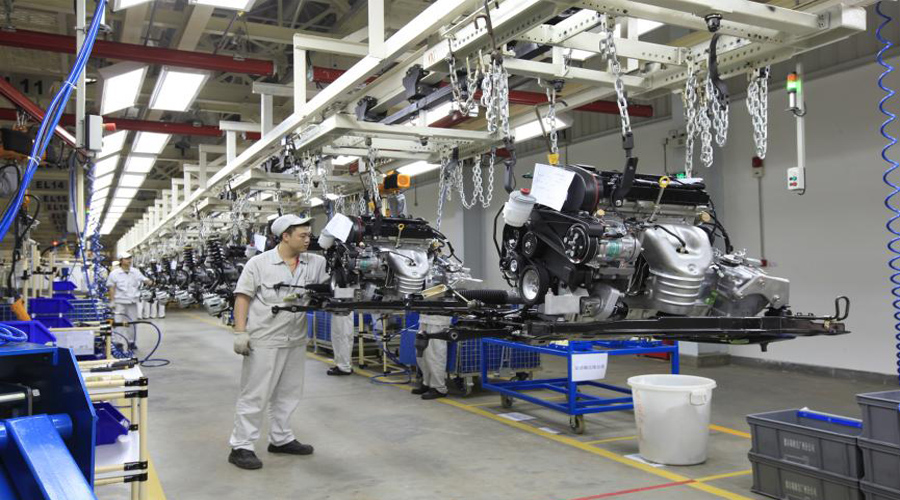 混线生产标准作业实践       ——多品种、小批量流水线效率提升时间：2017年6月12-14日（周一至周三） 苏州培训价格：5800/人(包括场地费、授课费、资料费、会务费、证书、午餐)培训讲师：刘宝生  慧制首席顾问，世杰精益学院院长参训对象：生产经理、生产主管、工程师、班组长等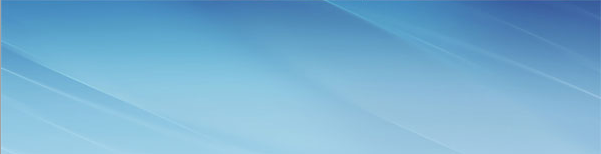 课程介绍标准作业是精益生产的基础：没有标准就没有改善提高效率是面对工资不断上涨、成本不断上升的根本之一；通常标准作业改善可以提高生产效率30%以上；但很多企业面临新情况：  1. 一条生产线的产品品种不断增加（工艺和工时都有差异）；  2. 员工离职率越来越高；  3. 强压式执行方式越来越没有效果  4. 员工的要求越来越高  ……怎么在这些模式下，在传统标准作业方法加上应对新形势、新情况对应的新策略，是《混线生产标准作业实践》的内容和特色。授课方式1.通过沙盘模拟体验标准作业的方法和成效，（多品种、小批量模式）运用方法；2.在实践工作进行实践，对实际问题展开充分研讨；3.在传统方法基础上延伸多品种、小批量的解决方案；4.通过多品种、小批量标准作业案例实践分享成功做法；课程收益  系统掌握标准作业提升生产效率方法；掌握标准作业三表（标准作业表，标准作业组合表、标准作业指导书）的运用；掌握混线模式（多品种、小批量）模式下动态产线平衡方法；制定多技能员工发展计划；理解如何能调动员工的积极性；运用好绩效考核方法；课程实况  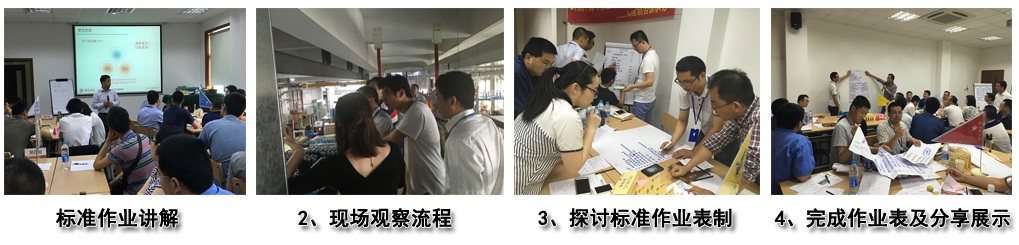 课程大纲第一天一、课程及学员介绍讲师自我介绍培训的时间安排、内容大纲和注意事项  团队组建、团队介绍、团队期望二、标准作业概念及意义标准作业概念标准作业在精益生产系统中的地位标准作业的作用标准作业三要素：  节拍时间  标准作业顺序  标准在制品  标准作业改善步骤：三、标准作业沙盘实践工厂流程沙盘模拟现场流程改善（第一轮）标准作业改善（第二轮）制作标准作业  沙盘模拟改善总结第二天四、标准作业现场实践——现场调研和浪费分析标准作业要点现场浪费讲解分析现场观察的要点现场流程分析  现场调研问题分享五、标准作业改善实践改善计划研讨改善效果分析改善行动计划制定改善可能碰到的问题对策研讨制定改善标准作业  标准作业改善分享六、标准作业实践分享你自己的工厂还有什么实际特殊情况；  特殊情况对策研讨分享第三天七、生产线动态平衡多品种、小批量的特殊情况工作分工的几种方式如何实施生产线动态平衡  和动态平衡相应的机制八、多技能员工培养员工技能矩阵图员工技能需求分析员工技能培训计划  员工技能奖励计划九、生产线可视化管理可视化内容和要素可视化层次生产线看板设计公司实际可视化方案规划  用好可视化管理的意义十、充分调动员工积极性从管理到服务的理念转变了解员工的需求和员工沟通技巧  引导员工十一、用好绩效考核绩效考核的意义精神和物质奖励并重绩效考核实施的关键要点  完善绩效考核内容十二、你的改善行动计划你学到了什么？你回公司的改善行动计划？  提高改善成果时间授课顾问：   刘宝生     中国世杰精益学院院长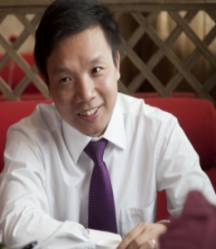               上海慧制咨询首席顾问   职业目标：探索中国精益生产最佳实践   博客：http://blog.sina.com.cn/leanthinking       个人履历：         中国世杰精益学院           院      长         上海慧制咨询               首席精益顾问         全球改善咨询集团           中国区顾问总监         摩托罗拉移动通信公司       生产经理/精益经理         福特江铃汽车股份公司       物流规划/精益项目经理        刘老师从事咨询培训领域近十年，赴日本研修丰田生产系统的精髓，与全球顶级顾问一起共事多年，是业界知名的实战派专家。为世界知名企业（飞利浦、诺基亚、GE…）提供培训和咨询服务，众多客户都是行业的领导者。刘老师对精益方法的本土化运用有独到的见解，对定制化产品（多品种、小批量需求）有深入的研究，并取得突破性成果。为大型国企、民企（沈阳机床、神华集团、三一重工…）提供咨询和培训服务，帮助中小企业全面提升核心竞争力（威华机械、宝飞－优斯特、爱乐石油设备…）。    刘老师开创的“教练式咨询”和“实践性培训”广受客户好评，真正做到在完成项目目标的同时培养核心管理团队，实现客户期望的“从要我精益”到“我要精益”的转变，认识到精益对自身职业发展的价值，从而“热爱精益”。刘老师开创的“世杰精益学院——系统性精益人才培养模式”为业界先河，为业界培养懂精益、能精益、爱精益的专家型人才。    最近两年刘老师提出“快乐精益”理念得到了大家的积极响应，“快乐学习、快乐精益、快乐工作”，然快乐生活，快乐才是人生的最大动力和最终目标，刘老师将理念践行于实际工作中——知行合一，不断开拓创新精益运用方式、方法，持续改善精益运用之道。咨询专长：          精益生产系统          精益变革管理          价值流分析        精益现状评估
           准时化生产             KANBAN管理 
           精益物流                精益供应链 
           均衡生产              快速切换                                 精益管理              精益系统设计部分咨询客户：                     无锡工装自控（日资）：精益生产系统导入苏州罗杰斯科技（美资）：精益生产系统导入和精益系统设计无锡威华机械（民企）：kanban规划、实施、管理  上海三一重工（民企）：现状评估及系统规划  亚萨合莱(欧美)有限公司：精益供应链 宝飞－优斯特电机（合资）：精益系统导入马尼托瓦杭州（美资）：精益布局和精益供应链 神华集团：精益系统性导入，精益系统设计；赛莱默水处理（沈阳）：精益导入欧文斯科宁（美资）：现场改善与效率提升            上海GE　塑料（美资）：kanban拉动佳木斯煤机（美资）：精益生产系统导入飞利浦电器（欧洲）：精益生产导入（参与）北京比泽尔压缩机（德资）：现场改善  青岛、南京圣戈班玻璃（法资）：现场改善与快速切换扬州高露洁（合资）：现场改善及效率提升百士吉泵业（美资）：布局和kanban拉动佛山鹰牌陶瓷（新加坡上市公司）：精益生产系统导入重庆格力电器（上市公司）：精益现状评估及系统规划沈阳机床（国企）：精益物流规划和辅导南京卫岗乳业（股份）：现场改善      青岛开世密封件（国企）：精益生产线改造培训客户已达几千家，培训学员3万多人按行业特点划分：大型装备及机械制造行业：利勃海尔机械（大连）有限公司、上海三一重工科技有限公司 、沈阳机床 、上海沃尔沃建筑有限公司 、佳木斯煤机集团有限公司 、日本工装自控工程无锡有限公司 、无锡威华机械有限公司、凯士比泵业、宁波伊顿液压有限公司、锡兰瓦船舶有限公司、梅西埃航空苏州有限公司、常州法力诺钢管有限公司、常州腾普精机有限公司、美特斯工业系统有限公司等；汽车及零部件行业：延峰伟世通汽车电子有限公司 、麦格纳动力总成有限公司 、上海海拉电子 、大陆电子集团有限公司 、神龙汽车有限公司 通用电器上海有限公司、上海大众汽车有限公司、蒂森克虏伯（长春）转向柱有限公司、、双钱载重轮胎有限公司、佳通轮胎有限公司、上海比亚迪汽车有限公司、上海鹰峰电子科技等；家电行业：广州飞利浦中国有限公司 、杭州松下电器有限公司、 上海科勒有限公司、中国海尔集团、重庆格力电器 、马尼托瓦餐饮设备有限公司等； 电子通讯行业： 东莞诺基亚通讯有限公司、南京爱立信有限公司、西门子听力仪器苏州有限公司 、南京索爱有限公司、广东比亚迪电池股份有限公司 、杭州东芝信息科技有限公司、罗杰斯科技（苏州）有限公司等；斯比泰电子有限公司等；化工及制药行业；上海施贵宝制药有限公司、欧文斯科宁复合材料（杭州）有限公司、诺维信中国、上海罗氏制药有限公司、杭州泰尔茂医疗有限公司、北京中化集团、上海双鹤药业有限公司等；食品及饮料：南京卫岗乳业有限公司、上海太太乐食品有限公司、哈尔滨三精制药有限公司、内蒙古伊利集团、旺旺集团、康师傅食品、加多宝集团、北京荷美尔食品等；其它行业：亚萨合莱系统（上海、苏州）有限公司、贵州电信、嘉兴民丰特纸股份有限公司、上海惠尔美箱包等；客户评价：    刘老师对我们的最大价值是促动了我们的理念和思维方式的转变，给我们培养了一支热爱精益、专研精益、精益求精的管理团队。                                              ——扬州宝飞－优斯特  总经理  赵平   我很少佩服人，但刘老师在精益方面的专业、责任和技巧让人信服，更重要的是刘老师的为人让我佩服，大家一定要从各个方面向刘老师学习。                                                  ——沈阳赛莱默  总经理  赵东辉    我最喜欢的是刘老师在课堂中分享的人生感悟，这个比精益工具更重要、更有价值，对我有很大的触动和启发（当然，学习到的精益工具、精益理念也很重要）。                                                      ——杭州泰尔茂  厂长  陈培清   每次课堂中学习的精益知识我都去实践，更重要是领悟刘老师讲到的推进技巧、站在别人的立场思考，给别人带来帮助的思路，让精益的工作开展起来顺利多了，同事的信任多了，老板的信任和授权多了。                                                 ——上海泰科安防  精益经理  杨发古上刘老师的课不仅仅学习到了实实在在的知识和工具，讲解深入浅出，很容易理解，沙盘模拟体验深刻，并且在整个过程中确实体验到了快乐学习，对快乐有很多的领悟。                                                ——沈阳赛莱默  物流部长  杨鹏刘老师的每个课程我都希望参加，我们整个团队陆续几十个人参加刘老师的课，刘老师丰富的实践经验对我们的学习和项目有很大的帮助，每次学完都有很多可以马上去做，并取得很好的成效，还有团队逐步感受快乐精益的理念，铸就了更大的动力。                                   ——青岛昌隆文具  财务副总（精益负责人）  朱丹参加刘老师的课程，不仅学会了系统性思考问题、开拓了视野，更重要的是转变了态度和思维方式，以前自己有很多消极的态度，现在越来越充满正能量，越来越喜欢精益，开始和同事探讨精益梦想了。                                      ——上海斯伦贝谢  精益负责人  张学成半年精益的推进，我最大的感受是以前压力都在我和副总身上，每天都忙不完的事，处理不尽的烦恼，现在我都很少管了，这次精益的推进团队达成了前所未有的共识，大家的积极性上来了，团队的运作机制建立了，大家的能力提升了。精益一定要坚持，把爱乐打造成行业标杆（快乐已经写入公司核心价值观）。                                       ——上海爱乐石油设备  总经理  葛慈克只能参加半天也要从苏州赶到无锡，为了听刘老师的开场白，参加刘老师的培训，自己的心态越来越好，以前经常抱怨，现在不断思考怎么把工作做到更好。                                         ——上海一号店（电商）  精益专员  郭彩虹关于慧制上海慧制企业管理有限公司正式成立于2010年，致力于成为在中国最佳精益运营人才培养基地及企业最具价值合作伙伴的服务公司；帮助我们的客户提高质量，降低成本并改善服务，从而提升企业的市场竞争力，为客户创造价值。培训和咨询慧制创新了以"教练式咨询,实践性培训"独特模式开展，首创业内第一个人才培养基地“世杰精益学院”都赢得客户的良好口碑。上海慧制的咨询服务注重“授人以渔”，我们不仅为客户精益生产运营整体解决方案，并教会企业自己掌控、完成精益变革，同时，我们更致力于为客户培养一个核心团队，指导客户核心改善团队技能提升和发展，最终帮助客户建立属于自己的精益体系。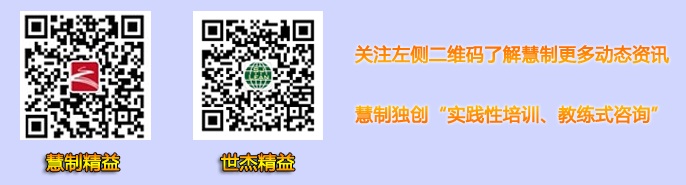 联系我们上海慧制企业管理咨询有限公司 联系电话：021-20981408/20981409公司地址：上海浦东金桥巨峰路 1058 号 1 号楼新紫茂国际大厦 10 楼慧制咨询： www.china-lean.com 慧制微信公众号：世杰精益、慧制精益世杰精益学院博客：http://blog.sina.com.cn/leanthinking 世杰精益学院QQ群： 227043705